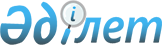 О внесении изменений в решение Талдыкорганского городского маслихата от 21 декабря 2017 года № 149 "О бюджетах сельских округов города Талдыкорган на 2018-2020 годы"Решение Талдыкорганского городского маслихата Алматинской области от 23 апреля 2018 года № 182. Зарегистрировано Департаментом юстиции Алматинской области 10 мая 2018 года № 4685
      В соответствии c пунктом 4 статьи 106 Бюджетного кодекса Республики Казахстан от 4 декабря 2008 года, подпунктом 1) пункта 1 статьи 6 Закона Республики Казахстан от 23 января 2001 года "О местном государственном управлении и самоуправлении в Республике Казахстан", Талдыкорганский городской маслихат РЕШИЛ:
      1. Внести в решение Талдыкорганского городского маслихата "О бюджетахсельских округов города Талдыкорган на 2018-2020 годы" от 21 декабря 2017 года № 149 (зарегистрирован в Реестре государственной регистрации нормативных правовых актов № 4470, опубликован 16 января 2018 года Эталонном контрольном банке нормативных правовых актов Республики Казахстан) следующие изменения:
      пункты 1, 2 указанного решения изложить в новой редакции: 
      "1. Утвердить бюджет Еркинского сельского округа на 2018-2020 годы согласноприложениям 1,2 и 3 к настоящему решению соответственно, в том числе на 2018 год в следующих объемах:
      1)доходы 94466 тысяч тенге, в том числе:
      налоговые поступления 19487 тысяч тенге;
      неналоговые поступления 549 тысяч тенге;
      поступления трансфертов 74430 тысяч тенге, в том числе: 
      целевые текущие трансферты 11068 тысяч тенге;
      субвенции 63362 тысячи тенге;
      2) затраты 94466 тысяч тенге;
      3) чистое бюджетное кредитование 0 тенге, в том числе:
      бюджетные кредиты 0 тенге;
      погашение бюджетных кредитов 0 тенге;
      4) сальдо по операциям с финансовыми активами 0 тенге;
      5) дефицит (профицит) бюджета (-) 0 тенге;
      6) финансирование дефицита (использование профицита) бюджета 0 тенге.";
      "2. Утвердить бюджет Отенайского сельского округа на 2018-2020 годы согласноприложениям4, 5, и 6к настоящему решению соответственно, в том числе на 2018 год в следующих объемах:
      1) доходы 73838 тысяч тенге, в том числе:
      налоговые поступления 15084 тысячи тенге;
      неналоговые поступления 4167 тысяч тенге;
      поступления трансфертов 54587 тысяч тенге, в том числе: 
      целевые текущие трансферты 10453 тысячи тенге;
      субвенции 44134 тысячи тенге;
      2) затраты 73838 тысяч тенге;
      3) чистое бюджетное кредитование 0 тенге, в том числе:
      бюджетные кредиты 0 тенге;
       погашение бюджетных кредитов 0 тенге;
      4) сальдо по операциям с финансовыми активами 0 тенге;
      5) дефицит (профицит) бюджета (-) 0 тенге;
      6) финансирование дефицита (использование профицита) бюджета 0 тенге.".
      3. Приложение 1, 4 к указанному решению изложить в новой редакции согласно приложениям 1, 2 к настоящему решению.
      4. Контроль за исполнением данного решения возложить на постоянную комиссию Талдыкорганского городского маслихата "По экономическим, финансовым вопросам и бюджету". 
      5. Настоящее решение вводится в действие с 1 января 2018 года. Бюджет Еркинского сельского округа на 2018 год Бюджет Отенайского сельского округа на 2018 год
					© 2012. РГП на ПХВ «Институт законодательства и правовой информации Республики Казахстан» Министерства юстиции Республики Казахстан
				
      Председатель сессии Талдыкорганского городского маслихата 

Б. Ержанова

      Секретарь Талдыкорганского городского маслихата 

К. Булдыбаев
Приложение 1 к решению Талдыкорганского городского маслихатаот "23" апреля 2018 года №182 "О внесении изменений в решение Талдыкорганского городского маслихата от 21 декабря 2017 года №149 "О бюджетах сельских округов города Талдыкорган на 2018-2020 годы"Приложение 1 к решению Талдыкорганского городского маслихата от 21 декабря 2017 года №149 "О бюджетах сельских округов города Талдыкорган на 2018-2020 годы"
Категория
Категория
Категория
Категория
 

Сумма

(тысяч тенге)
Класс
Класс
Наименование
 

Сумма

(тысяч тенге)
Подкласс
Подкласс
 

Сумма

(тысяч тенге)
I. Доходы
94466
1
Налоговые поступления 
19487
1
Подоходный налог
5854
2
Индивидуальный подоходный налог
5854
4
Hалоги на собственность
13633
1
Hалог на имущество
875
3
Земельный налог
680
4
Hалог на транспортные средства
12078
2
Неналоговые поступления
549
6
Прочие неналоговые поступления
549
1
Прочие неналоговые поступления
549
4
Поступление трансфертов
74430
2
Трансферты из вышестоящих органов государственного управления
74430
3
Трансферты из районного (города областного значения) бюджета
74430
Функциональная группа
Функциональная группа
Функциональная группа
Функциональная группа
Функциональная группа
Сумма (тысяч тенге)
Функциональная подгруппа
Функциональная подгруппа
Функциональная подгруппа
Функциональная подгруппа
Сумма (тысяч тенге)
Администратор бюджетных программ
Администратор бюджетных программ
Администратор бюджетных программ
Сумма (тысяч тенге)
Программа
Программа
Сумма (тысяч тенге)
Наименование
Сумма (тысяч тенге)
II. Затраты
94466
01
Государственные услуги общего характера
29117
1
Представительные, исполнительные и другие органы, выполняющие общие функции государственного управления
29117
124
Аппарат акима города районного значения, села, поселка, сельского округа
29117
001
Услуги по обеспечению деятельности акима района в городе, города районного значения, поселка, села, сельского округа
28717
022
Капитальные расходы государственного органа 
400
04
Образование
1021
2
Начальное, основное среднее и общее среднее образование
1021
124
Аппарат акима города районного значения, села, поселка, сельского округа
1021
005
Организация бесплатного подвоза учащихся до ближайшей школы и обратно в сельской местности
1021
07
Жилищно коммунальное хозяйство
40300
3
Благоустройство населенных пунктов
40300
124
Аппарат акима города районного значения, села, поселка, сельского округа
40300
008
Освещение улиц населенных пунктов
24759
009
Обеспечение санитарии населенных пунктов
4532
011
Благоустройство и озеленение населенных пунктов
11009
12
Транспорт и коммуникации
12960
1
Автомобильный транспорт
12960
124
Аппарат акима города районного значения, села, поселка, сельского округа
12960
013
Обеспечение функционирования автомобильных дорог в городах районного значения, селах, поселках, сельских округах
12960
Функциональная группа
Функциональная группа
Функциональная группа
Функциональная группа
Функциональная группа
 

Сумма

(тысяч тенге)
Функциональная подгруппа
Функциональная подгруппа
Функциональная подгруппа
Функциональная подгруппа
 

Сумма

(тысяч тенге)
Администратор программ
Администратор программ
Администратор программ
 

Сумма

(тысяч тенге)
Программа
Программа
 

Сумма

(тысяч тенге)
Наименование
 

Сумма

(тысяч тенге)
13
Прочие
11068
9
Прочие
11068
124
Аппарат акима города районного значения, села, поселка, сельского округа
11068
040
Реализация мероприятий для решения вопросов обустройства населенных пунктов в реализацию мер по содействию экономическому развитию регионов в рамках Программы развития регионов до 2020 года
11068
Функциональная группа
Функциональная группа
Функциональная группа
Функциональная группа
Функциональная группа
 

Сумма

(тысяч тенге)
Функциональная подгруппа
Функциональная подгруппа
Функциональная подгруппа
Функциональная подгруппа
 

Сумма

(тысяч тенге)
Администратор программ
Администратор программ
Администратор программ
 

Сумма

(тысяч тенге)
Программа
Программа
 

Сумма

(тысяч тенге)
Наименование
 

Сумма

(тысяч тенге)
III. Чистое бюджетное кредитование
0
Бюджетные кредиты 
0
Категория
Категория
Категория
Категория
 

Сумма

(тысяч тенге)
Класс
Класс
Класс
 

Сумма

(тысяч тенге)
Подкласс
Подкласс
 

Сумма

(тысяч тенге)
Наименование
 

Сумма

(тысяч тенге)
Погашение бюджетных кредитов
0
5
Погашение бюджетных кредитов
0
1
Погашение бюджетных кредитов
0
1
Погашение бюджетных кредитов, выданных из государственного бюджета
0
Функциональная группа
Функциональная группа
Функциональная группа
Функциональная группа
Функциональная группа
 

Сумма

(тысяч тенге)
Функциональная подгруппа
Функциональная подгруппа
Функциональная подгруппа
Функциональная подгруппа
 

Сумма

(тысяч тенге)
Администратор программ
Администратор программ
Администратор программ
 

Сумма

(тысяч тенге)
Программа
Программа
 

Сумма

(тысяч тенге)
Наименование
 

Сумма

(тысяч тенге)
IV. Сальдо по операциям с финансовыми активами
0
Приобретение финансовых активов
0
Категория
Категория
Категория
Категория
 

Сумма

(тысяч тенге)
Класс
Класс
Класс
 

Сумма

(тысяч тенге)
Подкласс
Подкласс
 

Сумма

(тысяч тенге)
Наименование
 

Сумма

(тысяч тенге)
V. Дефицит (профицит) бюджета
0
VI. Финансирование дефицита (использование профицита) бюджета
0
Функциональная группа
Функциональная группа
Функциональная группа
Функциональная группа
Функциональная группа
 

Сумма

(тысяч тенге)
Функциональная подгруппа
Функциональная подгруппа
Функциональная подгруппа
Функциональная подгруппа
 

Сумма

(тысяч тенге)
Администратор программ
Администратор программ
Администратор программ
 

Сумма

(тысяч тенге)
Программа
Программа
 

Сумма

(тысяч тенге)
 Наименование
 

Сумма

(тысяч тенге)
16
Погашение займов
0
1
Погашение займов
0Приложение 2 к решению Талдыкорганского городского маслихата от "23" апреля 2018 года № 182 "О внесении изменений в решение Талдыкорганского городского маслихата от 21 декабря 2017 года №149 "О бюджетах сельских округов города Талдыкорган на 2018-2020 годы"Приложение 4 к решению Талдыкорганского городского маслихата от 21 декабря 2017 года № 149 "О бюджетах сельских округов города Талдыкорган на 2018-2020 годы"
Категория
Категория
Категория
Категория
 

Сумма

(тысяч тенге)
Класс
Класс
Наименование
 

Сумма

(тысяч тенге)
Подкласс
Подкласс
 

Сумма

(тысяч тенге)
I. Доходы
73838
1
Налоговые поступления 
15084
1
Подоходный налог
5500
2
Индивидуальный подоходный налог
5500
4
Hалоги на собственность
9584
1
Hалоги на имущество
606
3
Земельный налог
2372
4
Hалог на транспортные средства
6606
2
Неналоговые поступления
4167
6
Прочие неналоговые поступления
4167
1
Прочие неналоговые поступления
4167
4
Поступления трансфертов
54587
2
Трансферты из вышестоящих органов государственного управления
54587
3
Трансферты из районного (города областного значения) бюджета
54587
Функциональная группа
Функциональная группа
Функциональная группа
Функциональная группа
Функциональная группа
Сумма (тысяч тенге)
Функциональная подгруппа
Функциональная подгруппа
Функциональная подгруппа
Функциональная подгруппа
Сумма (тысяч тенге)
Администратор бюджетных программ
Администратор бюджетных программ
Администратор бюджетных программ
Сумма (тысяч тенге)
Программа
Программа
Сумма (тысяч тенге)
Наименование
Сумма (тысяч тенге)
II. Затраты
73838
01
Государственные услуги общего характера
33531
1
Представительные, исполнительные и другие органы, выполняющие общие функции государственного управления
33531
124
Аппарат акима города районного значения, села, поселка, сельского округа
33531
001
Услуги по обеспечению деятельности акима района в городе, города районного значения, поселка, села, сельского округа
33131
022
Капитальные расходы государственного органа 
400
04
Образование
1299
2
Начальное, основное среднее и общее среднее образование
1299
124
Аппарат акима города районного значения, села, поселка, сельского округа
1299
005
Организация бесплатного подвоза учащихся до ближайшей школы и обратно в сельской местности
1299
07
Жилищно коммунальное хозяйство
18055
3
Благоустройство населенных пунктов
18055
124
Аппарат акима города районного значения, села, поселка, сельского округа
18055
008
Освещение улиц населенных пунктов
12784
009
Обеспечение санитарии населенных пунктов
2377
011
Благоустройство и озеленение населенных пунктов
2894
12
Транспорт и коммуникации
10500
1
Автомобильный транспорт
10500
124
Аппарат акима города районного значения, села, поселка, сельского округа
10500
013
Обеспечение функционирования автомобильных дорог в городах районного значения, селах, поселках, сельских округах
10500
Функциональная группа
Функциональная группа
Функциональная группа
Функциональная группа
Функциональная группа
 

Сумма

(тысяч тенге)
Функциональная подгруппа
Функциональная подгруппа
Функциональная подгруппа
Функциональная подгруппа
 

Сумма

(тысяч тенге)
Администратор программ
Администратор программ
Администратор программ
 

Сумма

(тысяч тенге)
Программа
Программа
 

Сумма

(тысяч тенге)
Наименование
 

Сумма

(тысяч тенге)
13
Прочие
10453
9
Прочие
10453
124
Аппарат акима города районного значения, села, поселка, сельского округа
10453
040
Реализация мероприятий для решения вопросов обустройства населенных пунктов в реализацию мер по содействию экономическому развитию регионов в рамках Программы развития регионов до 2020 года
10453
Функциональная группа
Функциональная группа
Функциональная группа
Функциональная группа
Функциональная группа
 

Сумма

(тысяч тенге)
Функциональная подгруппа
Функциональная подгруппа
Функциональная подгруппа
Функциональная подгруппа
 

Сумма

(тысяч тенге)
Администратор программ
Администратор программ
Администратор программ
 

Сумма

(тысяч тенге)
Программа
Программа
 

Сумма

(тысяч тенге)
Наименование
 

Сумма

(тысяч тенге)
III. Чистое бюджетное кредитование
0
Бюджетные кредиты 
0
Категория
Категория
Категория
Категория
 

Сумма

(тысяч тенге)
Класс
Класс
Класс
 

Сумма

(тысяч тенге)
Подкласс
Подкласс
 

Сумма

(тысяч тенге)
Наименование
 

Сумма

(тысяч тенге)
Погашение бюджетных кредитов
0
5
Погашение бюджетных кредитов
0
1
Погашение бюджетных кредитов
0
1
Погашение бюджетных кредитов, выданных из государственного бюджета
0
Функциональная группа
Функциональная группа
Функциональная группа
Функциональная группа
Функциональная группа
 

Сумма

(тысяч тенге)
Функциональная подгруппа
Функциональная подгруппа
Функциональная подгруппа
Функциональная подгруппа
 

Сумма

(тысяч тенге)
Администратор программ
Администратор программ
Администратор программ
 

Сумма

(тысяч тенге)
Программа
Программа
 

Сумма

(тысяч тенге)
Наименование
 

Сумма

(тысяч тенге)
IV. Сальдо по операциям с финансовыми активами
0
Приобретение финансовых активов
0
Категория
Категория
Категория
Категория
 

Сумма

(тысяч тенге)
Класс
Класс
Класс
 

Сумма

(тысяч тенге)
Подкласс
Подкласс
 

Сумма

(тысяч тенге)
Наименование
 

Сумма

(тысяч тенге)
V. Дефицит (профицит) бюджета
0
VI. Финансирование дефицита (использование профицита) бюджета
0
Функциональная группа
Функциональная группа
Функциональная группа
Функциональная группа
Функциональная группа
 

Сумма

(тысяч тенге)
Функциональная подгруппа
Функциональная подгруппа
Функциональная подгруппа
Функциональная подгруппа
 

Сумма

(тысяч тенге)
Администратор программ
Администратор программ
Администратор программ
 

Сумма

(тысяч тенге)
Программа
Программа
 

Сумма

(тысяч тенге)
 Наименование
 

Сумма

(тысяч тенге)
16
Погашение займов
0
1
Погашение займов
0